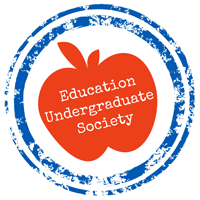 1:	Roll Call Alana called the meeting to order at 12:00pm Attendance: Kailee Lipiec- Tutoring Director Ann-Marie Giannetti- Memberships Andrew Rigby- Section PQR Representative Greg Mroczek- Volunteer Director Morgan Wood- VP Internal Lucas Miller- VP Finance Adam Gibson- Academic Classes Erin Yaremico- Section JKL Sydney Milligan- Section JKL Meranda Farmer-Section JKL Elizabeth Hass- Academic Classes Jenna Eddleston- Social Activities director Vicky Sandberg- Section PQR Shelby Quinn-Ost- Section ABC 2:	Agenda ApprovalMotion- Kailee Lipiec 3:	Minutes ApprovalApproved- Ann-Marie Seconder- Lucas 4:	Table Officers’ Reports:President – A-Millard:Nothing major going on this week. Pre-Ed Event is on the horizon, if you would like to help please let Alana know. Vice President Internal – M. Wood: PS1 Send Off- November 1st We are looking for volunteers for this event. Vice President External – K. Doucette:  Bust-A-Backpack is started up and Vice President Finances – L. Miller:Nothing to report Vice President Administration – A. Hakin: Nothing to report 5:	Directors’ Reports:		5-1	Member Services – A. Giannetti:Clothing apparel for EUS Pre-Orders for the SWAG. We have over 300 members which is super exciting! 		5-2	Professional Development – L. Benson:World Teachers’ Day is tomorrow, celebration and Chris Mattatall will be providing a PD session. Wellness Week will be occurring the 3rd week of October. Leah updated what PD sessions will be occurring next week. 		5-3	Tutoring Services – K. Lipiec:Approximately 70 tutors 		5-4	Social Activities – J. Eddleston:Nothing to report 		5-5	Volunteer – G. Mroczek Big Teacher Little Teacher is going well. Have a few matches 6:	Faculty Representatives’ Report: R. Bright7:	ULSU Representative: J. McGinleyFNMI Speaker will be speaking tomorrow (Thursday October 5th) 8: 	Guest Announcements: None9:	Unfinished Business: None10: 	New Business: 10.1	Vote-in Section RepresentativesSydney Milligan- Section JKL Shelby Quinn-Ost- Section ABC Motion- Be it moved that the above members will be section representatives for their appropriate sections.Seconder-  Jenna Vote- All in favor, no opposed, no abstained, motion carried.11: 	Verbal Announcements: 11.1	 Bust A Backpack11.2  	World Teachers’ Day (October, 5th) 12:	SnapsSnaps to our two new section representatives Snaps to Greg for making it to the picture. Snaps to Jillian for organizing the photographer. 13:	Final Roll CallAll still present. 14:	Notice of Next Meeting: Kailee Lipiec- Be it moved that the next meeting of the EUS will be 	held on October 11th at 12:00pm, 2017 in TH341 and chaired by A.Millard.15:	AdjournmentEXECUTIVE COUNCILWednesday, October 4th, 2017TH341, 12:00pmChair: A. Millard, Secretary: A. HakinMinutes: L. Benson 